Řecké vázové malířstvíHistorieAbstraktní → figurálníSnaha o iluzi prostoruNejprve geometrické vzory8. st. Př. n. l. → první stylizované výjevy nanášené štětcem6, st. Př. n. l. → vznik černofigurového stylu530 př. n. l. → vznik červenofigurového styluTypy nádobAmforaUchovávání a přenášení vína, olivového oleje, zrní, ryb…KráterObjemná nádoba se širokým ústím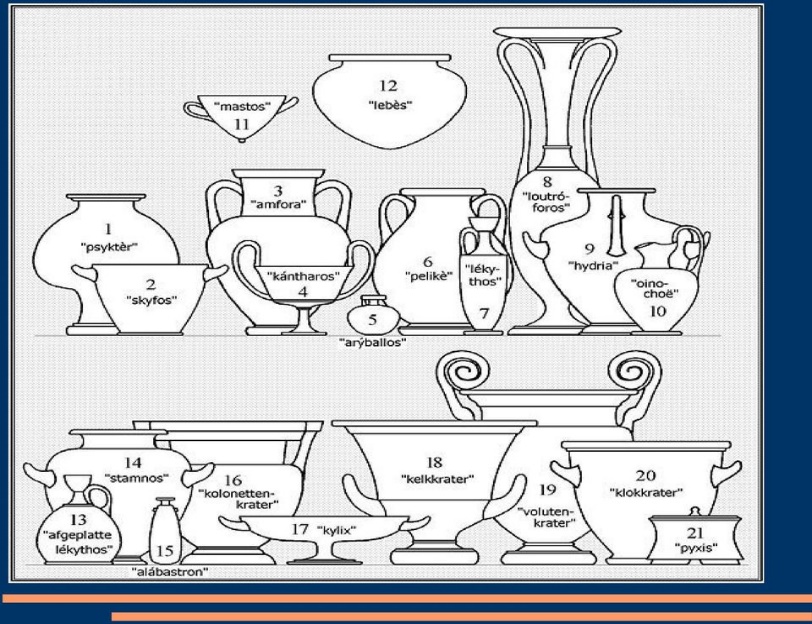 Míšení vody a vínaKylixOboustranně malovaná nádobaLékythosVysoká, štíhlá, jedno uchoLútroforosPohřební vázaNa hrobech těch, kteří zemřeli svobodní                OinochoéKonvička s hubičkouK nalévání vínaStyly keramikyProtogeometrický a geometrický stylDekorace tvoří hlavně geometrické útvaryPokrytá většina nádobyOrientalizující stylPestřejší než protogeometrický stylObjevují se podoby obyčejných, ale i mytologických zvířatČernofigurovýVrcholná řecká keramikaObrysy postav nejprve vyryty, poté vyplněny jemnou hlínouNa některých vázách podpisy autorůČervenofigurový stylMalování pomocí červené minerální barvy na černé pozadíMalba na bílé pozadíDekorování až po vypáleníVětší barevnostMožnost zleceníVýrobaOddělení jílovité hlíny od kamínků a nečistotTvarováníPálení (3 části)